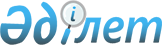 О внесении изменений в некоторые акты Президента Республики КазахстанУказ Президента Республики Казахстан от 20 октября 2023 года № 384.
      ПОСТАНОВЛЯЮ:
      1. Утвердить прилагаемые изменения, которые вносятся в некоторые акты Президента Республики Казахстан.
      2. Настоящий Указ вводится в действие со дня подписания. ИЗМЕНЕНИЯ, 
которые вносятся в некоторые акты Президента Республики Казахстан
      1. В Указе Президента Республики Казахстан от 5 июля 2006 года № 140 "О Комиссии по вопросам помилования при Президенте Республики Казахстан":
      в Положении о Комиссии по вопросам помилования при Президенте Республики Казахстан, утвержденном вышеназванным Указом:
      в пункте 8 слова "заместитель Руководителя Администрации Президента Республики Казахстан, координирующий работу в сфере правовой политики" заменить словами "помощник Президента Республики Казахстан по правовым вопросам";
      в составе Комиссии по вопросам помилования при Президенте Республики Казахстан, утвержденном вышеназванным Указом:
      строки:
      изложить соответственно в следующей редакции:
      слова "заместитель Руководителя Администрации Президента Республики Казахстан, координирующий работу в сфере правовой политики" заменить словами "помощник Президента Республики Казахстан по правовым вопросам".
      2. В Указе Президента Республики Казахстан от 10 октября 2006 года № 198 "О Комиссии по вопросам гражданства при Президенте Республики Казахстан":
      в Положении о Комиссии по вопросам гражданства при Президенте Республики Казахстан, утвержденном вышеназванным Указом:
      в пункте 8 слова "заместитель Руководителя Администрации Президента Республики Казахстан" заменить словами "помощник Президента Республики Казахстан по правовым вопросам";
      в составе Комиссии по вопросам гражданства при Президенте Республики Казахстан, утвержденном вышеназванным Указом:
      строки:
      "заместитель Руководителя Администрации Президента Республики Казахстан – заместитель председателя", 
      "Лукин Андрей Иванович – председатель Комитета по конституционному законодательству, судебной системе и правоохранительным органам Сената Парламента Республики Казахстан (по согласованию)"
      изложить соответственно в следующей редакции:
      "помощник Президента Республики Казахстан по правовым вопросам – заместитель председателя",
      "Лукин Андрей Иванович – председатель Комитета по международным отношениям, обороне и безопасности Сената Парламента Республики Казахстан (по согласованию)".
      3. В распоряжении Президента Республики Казахстан от 19 февраля 2002 года № 303 "Об образовании Совета по правовой политике при Президенте Республики Казахстан":
      в составе Совета по правовой политике при Президенте Республики Казахстан, утвержденном вышеназванным распоряжением:
      строки:
      "заместитель Руководителя Администрации Президента Республики Казахстан по правовой политике, председатель Совета",
      "Акылбай Серик Байсеитулы – председатель Республиканского общественного объединения "Казахстанский союз юристов" (по согласованию)"
      изложить соответственно в следующей редакции:
      "помощник Президента Республики Казахстан по правовым вопросам, председатель Совета",
      "Акылбай Серик Байсеитулы – председатель Республиканской коллегии юридических консультантов (по согласованию)". 
					© 2012. РГП на ПХВ «Институт законодательства и правовой информации Республики Казахстан» Министерства юстиции Республики Казахстан
				Подлежит опубликованию
в Собрании актов Президента и
Правительства Республики 
Казахстан 
      Президент Республики Казахстан

К. Токаев
УТВЕРЖДЕНЫ
Указом Президента
Республики Казахстан
от 20 октября 2023 года № 384 
"Башимов Марат Советович
–
доктор юридических наук, профессор, председатель (по согласованию)",
"Лукин Андрей Иванович
–
председатель Комитета по конституционному законодательству, судебной системе и правоохранительным органам Сената Парламента Республики Казахстан (по согласованию)"
"Башимов Марат Советович
–
депутат Мажилиса Парламента Республики Казахстан, председатель (по согласованию)",
"Лукин Андрей Иванович
–
председатель Комитета по международным отношениям, обороне и безопасности Сената Парламента Республики Казахстан (по согласованию)";